RESULTADO – TOMADA DE PREÇON° 2023103TP35477HEMUO Instituto de Gestão e Humanização – IGH, entidade de direito privado e sem fins lucrativos,classificado como Organização Social, vem tornar público o resultado da Tomada de Preços, com afinalidade de adquirir bens, insumos e serviços para o HEMU - Hospital Estadual da Mulher, comendereço à Rua R-7, S/N, Setor Oeste, Goiânia, CEP: 74.125-090.Bionexo do Brasil LtdaRelatório emitido em 04/04/2023 12:48CompradorIGH - HEMU - Hospital Estadual da Mulher (11.858.570/0002-14)AV. PERIMETRAL, ESQUINA C/ RUA R7, SN - SETOR COIMBRA - GOIÂNIA, GO CEP: 74.530-020Relação de Itens (Confirmação)Pedido de Cotação : 275461047COTAÇÃO Nº 35477 - MEDICAMENTOS - HEMU MAR/2023Frete PróprioObservações: -*PAGAMENTO: Somente a prazo e por meio de depósito em conta PJ do fornecedor. *FRETE: Só serão aceitas propostas com frete CIF e paraentrega no endereço: RUA R7 C/ AV PERIMETRAL, SETOR COIMBRA, Goiânia/GO CEP: 74.530-020, dia e horário especificado. *CERTIDÕES: As CertidõesMunicipal, Estadual de Goiás, Federal, FGTS e Trabalhista devem estar regulares desde a data da emissão da proposta até a data do pagamento.*REGULAMENTO: O processo de compras obedecerá ao Regulamento de Compras do IGH, prevalecendo este em relação a estes termos em caso de divergência.Tipo de Cotação: Cotação NormalFornecedor : Todos os FornecedoresData de Confirmação : TodasValidade Condiçõesda deProposta PagamentoFaturamento Prazo deFornecedorFreteObservaçõesMínimoEntregaBd Distribuidora DeMedicamentos E MaterialHospitalar Ltda - Epp3dias após1DUQUE DE CAXIAS - RJR$ 1.500,000019/03/202330 ddlCIFnullconfirmaçãoViviane Moreira - (21) 96749-5769viviane.vendas@bddistribuidora.com.brMais informaçõesPrezado (a) O prazo de pagamento sobanalise de credito previa; Estoque sujeito aalteracao; Proposta valida por 24 horas ouenquanto durar os estoques. Entrega**ENTRE 2 A 5 dias uteis (Exceto FINAIS DESEMANA E FERIADO)*** caso tenha soro naproposta. Estamos a disposicao paranegociacao; Para novos cadastros, acesse:https://belivemedical.com/ficha Em caso deduvida, sigo a disposicao; Amanda SoterioWhatsApp (19) 987472905 E-mail:Belive Comércio de ProdutosHospitalares Ltda*CAMPINAS - SP2 dias apósconfirmação2R$ 1.000,000019/03/202330 ddlCIFAmanda Soterio - (19) 32560500vendas8@belivemedical.com.brMais informaçõesvendas8@belivemedical.com.br Tel.: (19)32560500Prezado (a) O prazo de pagamento sobanalise de credito previa; Estoque sujeito aalteracao; Proposta valida por 24 horas ouenquanto durar os estoques. Entrega**ENTRE 2 A 5 dias uteis (Exceto FINAIS DESEMANA E FERIADO)*** caso tenha soro naproposta. Estamos a disposicao paranegociacao; Para novos cadastros, acesse:https://belivemedical.com/ficha Em caso deduvida, sigo a disposicao; Amanda SoterioWhatsApp (19) 987472905 E-mail:Belive Medical ProdutosHospitalares Ltda*CONTAGEM - MG2 dias apósconfirmação3R$ 1.000,000019/03/202330 ddlCIFAmanda Soterio - (19) 32560500vendas8@belivemedical.com.brMais informaçõesvendas8@belivemedical.com.br Tel.: (19)32560500Cientifica Médica Hospitalar LtdaGOIÂNIA - GOFellipe Alves - (62) 30889735vendas6@cientificahospitalar.com.brMais informações1dias após19/03/20234R$ 500,000030 ddlCIFnullconfirmação*Frete incluso no item 11 MedicamentoMANIPULADO em razão da ausência de ofertaacessível do INDUSTRIALIZADO. Silente ocontratante quanto a esta fundamentaçãoexpressa e inexistente proposta concorrentecontendo medicamento INDUSTRIALIZADO,presume-se a aplicabilidade da exceçãoprevista no item 5.10 da RDC 67/2007, daANVISA. Enviar justificativa que não encontrano mercado enviada pelo setor de farmacia.Atenção: Esta cotação só terá validade se ainstituição não estiver em débito com o GrupoCitopharma. vendedor(31) 98822-1544 ?(31)Citopharma Manipulação deMedicamentos Especiais LtdaBELO HORIZONTE - MG20 diasapósconfirmação5Webservice Citopharma - (31) 3115-R$ 350,000015/04/202330 ddlCIF6000thamires@citopharma.com.brMais informações3388-1333-jorge@citopharma.com.brCotações acima de 1000 ampolas ligar para orepresentante para negociação. Quandohospital não colocar concentração e volumecorreto, vamos cotar conforme históricoComercial Cirurgica RioclarenseLtda- SPJAGUARIÚNA - SPUsuário Ws Rioclarense - (19) 3522-1dias após19/03/20236R$ 500,000030 ddlCIF-confirmação5800bionexo@rioclarense.com.brMais informaçõesPEDIDO SOMENTE SERÁ ATENDIDO A PRAZOMEDIANTE ANALISE DE CREDITOEllo Distribuicao Ltda - EppGOIÂNIA - GOWebservice Ello Distribuição - (62)VALIDAÇÃO DO DEPARTAMENTO1 dias apósconfirmação789R$ 300,0000R$ 750,000023/03/202315/04/202330 ddl30 ddl30 ddlCIFCIFCIFFINANCEIRO E A CONFIRMAÇÃO DEDISPONIBILIDADE DO ESTOQUE CONTATODO VENDEDOR: (62)99499 17144009-2100comercial@ellodistribuicao.com.brMais informaçõesTELEVENDAS3@ELLODISTRIBUICAO.COM.BRFARMATER MEDICAMENTOS LTDABELO HORIZONTE - MGWeb Service Farmater - (31) 3224-3 dias apósconfirmaçãobanco do brasil s/a ag 1229-7 c/c 69547-52465vendas@farmater.com.brMais informaçõesLOGMED DISTRIBUIDORA ELOGISTICA HOSPITALAR EIRELIGOIÂNIA - GO1dias apósMariana Borges Garcia - (62) 3565-R$ 250,0000R$ 500,000005/04/202319/03/2023nullconfirmação6457prohospitalph@hotmail.comMais informaçõesPrestamed Hospitalar EireliGOIÂNIA - GOLuiz Prestamed - nullvendas10@asthamed.com.brMais informações2dias após1030 ddl30 ddlCIFCIFnullnullconfirmação11RM Hospitalar LtdaGOIÂNIA - GOR$ 150,0000 1 dias após 19/03/2023confirmaçãoMÃ¡rcia Nunes de Castro - (62) 4006-3998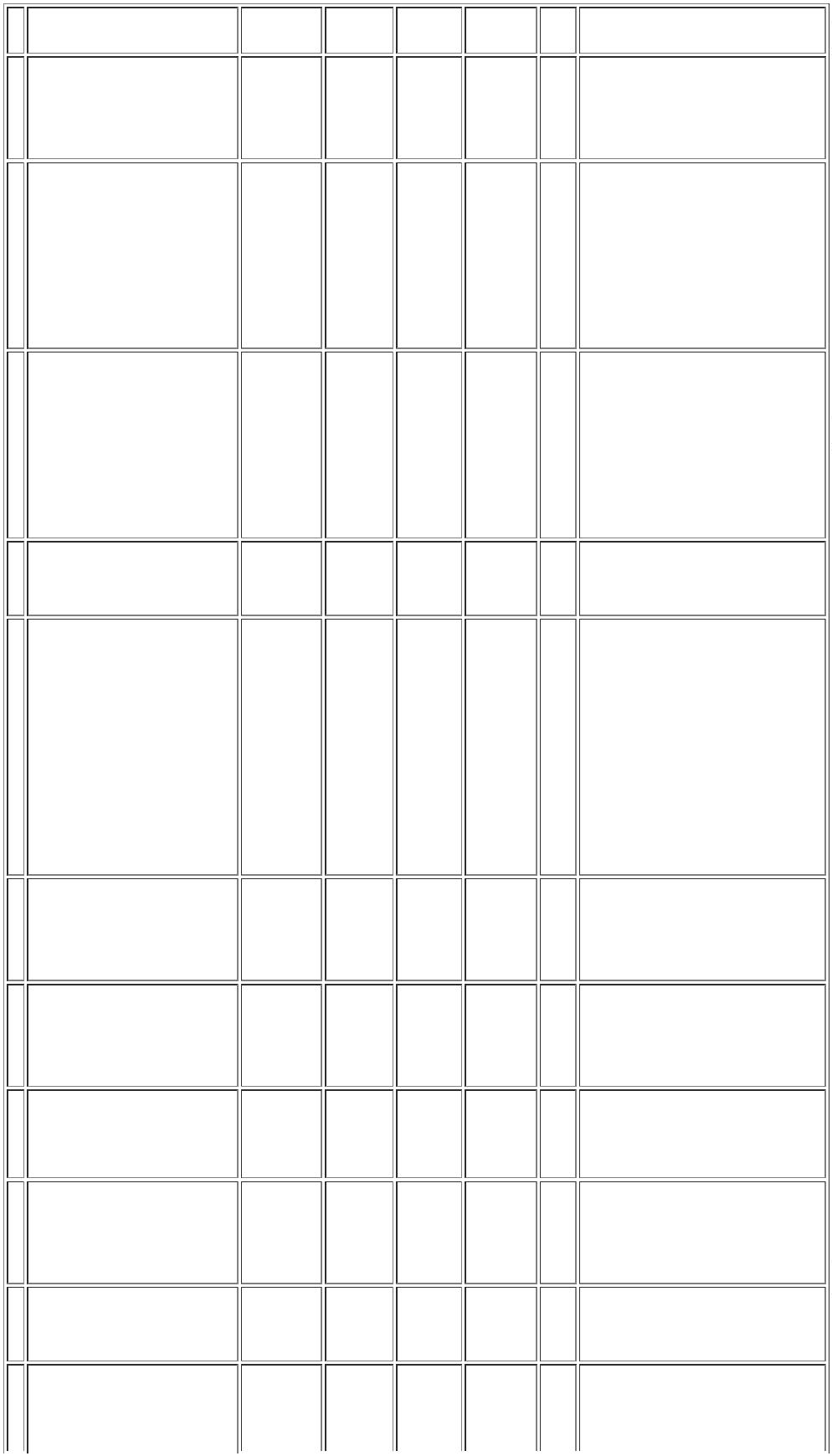 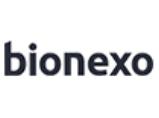 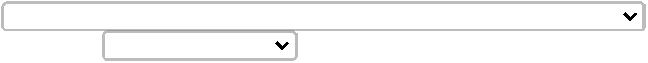 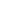 vendas@rmhospitalar.comMais informaçõesProgramaçãode EntregaPreçoUnitário FábricaPreçoRent(%)ProdutoCódigoFabricanteEmbalagemFornecedorComentárioJustificativaQuantidadeValor Total UsuárioBd DistribuidoraDeMedicamentos EMaterialHospitalar Ltda -Epp;- MEDILAR,GLOBAL eAQUAIRIUS nãoatendem acondição depagamento/prazo.Rosana DeOliveiraMoura500 MG PO P/SOL INJ CX 50AMPICILINA SOL INJR$R$R$97559--AMPICILINA SODICA, TEUTO BRAS. FA VD TRANS +null600 Frasco500MG - FRASCO5,4000 0,00003.240,000050 DIL AMP VD17/03/202315:45TRANS X 2 MLBd DistribuidoraDe0,5 MG COM FR Medicamentos ERosana DeOliveiraMoura;- WERBRAN nãoatende acondição deCABERGOLINA 0.5MGR$R$18397793571827760CABERGOLINA, ZODIACnull48 ComprimidoR$ 384,0000-COMPRIMIDOVD AMB CT X 8MaterialHospitalar Ltda -Epp8,0000 0,0000pagamento/prazo.17/03/202315:45;- FLUKKAfarmacia demanipulação, Deacordo com aRDC 67/2007 deacordo com amedicamentosque sãoproduzidos emescala industrial 172,8000 0,0000não podem sermanipulados. -NEW MEDIC ,CORPHO, PROHEALTH nãoBd DistribuidoraDeMedicamentos EMaterialHospitalar Ltda -EppRosana DeOliveiraMouraMILRINONA SOL INJ1MG/ML 10ML -AMPOLAR$R$R$69-PRIMACOR, CAZI-null50 Ampola8.640,000017/03/202315:45atendem acondição depagamento/prazo.Bd DistribuidoraDeMedicamentos EMaterialRosana DeOliveiraMoura1020 Comprimido R$ 316,2000;- GLOBAL e20 MG COM REVCX 25 BL ALPLAS AMB X 20NIFEDIPINO 20MGSEM LIBERACAOLENTA - COMPRIMIDOWERBRAN nãoatendem acondição deR$R$7851--NIFEDIPINA, FURPnullnull0,3100 0,0000(EMB. HOSP.) Hospitalar Ltda -Epp17/03/202315:45pagamento/prazo.Bd DistribuidoraDePOM DERM CT Medicamentos ERosana DeOliveiraMoura;- PRO SAUDEnão atende acondição deOXIDO DE ZINCO +VIT. A+D TUBO 45G - 17948TUBOR$R$NATIGLOS, NATIVITA100 TuboR$ 699,0000BG X 45 GMaterialHospitalar Ltda -Epp6,9900 0,0000pagamento/prazo.17/03/202315:45TotalParcial:R$1818.013.279,2000Total de Itens da Cotação: 100Total de Itens Impressos: 5Programaçãode EntregaPreçoUnitário FábricaPreçoRent(%)ProdutoCódigoFabricanteEmbalagemFornecedorComentárioJustificativaQuantidadeValor Total UsuárioRosana DeOliveiraMouraLIQ INAL CX 6 Belive ComércioSEVOFLURANO SOLINALATORIA 250ML(M) - FRASCO 250ML;- MARAMED nãorespondeu emailde homologação.FR AL X 250 ML(PORT 344/98C1 REST HOSP)de ProdutosHospitalaresLtdaR$R$R$9118603-SEVONESS, BAXTERnull15 Frasco297,0000 0,00004.455,000017/03/202315:45TotalParcial:R$15.04.455,0000Total de Itens da Cotação: 100Total de Itens Impressos: 1Programaçãode EntregaPreçoUnitário FábricaPreçoRent(%)ProdutoCódigoFabricanteEmbalagemFornecedorComentárioJustificativaQuantidadeValor Total UsuárioRosana DeOliveiraMouraBelive MedicalProdutosHospitalaresLtdaAGUA BIDESTILADASOL INJ 100ML BOLSA 16786FISIOLOGICO 0,9% 100ML ISENTOPVC CX80FR FRESENIUS KABI,FRESENIUSR$R$R$2------CAIXAnullnullnullnullnullnull-560 Bolsa4,0740 0,00002.281,4400-BOLSA17/03/202315:45Rosana DeOliveiraMouraSOL INJ CX FRPLAS TRANS X1000 ML SIST.FECHADOBelive MedicalProdutosHospitalaresLtda;- GOYAZbloqueado devidoa pendenciasfinanceiras.AGUA BIDESTILADASOL. INJ. 500ML -BOLSAAGUA PARA INJECAO, FRESENIUSKABIR$R$R$55448420 Bolsa2010 Bolsa20 Frasco48 Bolsa6,8580 0,00002.880,360017/03/202315:45Rosana DeOliveiraMouraBelive MedicalProdutosHospitalaresLtdaCLORETO DE SODIOSOL. INJ. 0.9% 500ML 33776FISIOLOGICO 0,9% 500ML ISENTOPVC CX30FR FRESENIUS KABI,FRESENIUSR$R$R$29031CAIXA-6,0500 0,000012.160,5000-BOLSA - BOLSA17/03/202315:45Rosana DeOliveiraMoura;- GLOBAL eMEDFUTURA nãoatendem acondição depagamento/prazo.CLORIDRATOROPIVACAINA0MG/ML FR 20ML -10 MG/ML SOLINJ CX 5 EST XFA VD TRANS X20 MLBelive MedicalProdutosHospitalaresLtdaR$R$346378131612316383ROPI, CRISTALIAR$ 290,0000R$ 417,6000114,5000 0,0000FRASCO17/03/202315:452MG/ ML SOL;- DROGARIANOVAESPERANÇA nãoatende acondição depagamento/prazo.Rosana DeOliveiraMouraINJ INFUS IV CT Belive MedicalFLUCONAZOL SOL INJ200MG BOLSA -BOLSA06 BOLS PLASProdutosHospitalaresLtdaR$R$FLUCONAZOL, CRISTALIATRILAM TRANSSIST FECH X 100ML8,7000 0,000017/03/202315:45500 MG PO SOLRosana DeOliveiraMouraINJ IV CX 10 FA Belive MedicalMEROPENEM SOL INJMEROPENEM TRI-HIDRATADO,BIOCHIMICOVD TRANS + DIL10 BOLS PLASPVC TRANS SISTFECH X 100 MLProdutosHospitalaresLtdaR$R$R$-200 Frasco500MG - FRASCO9,4000 0,00001.880,000017/03/202315:45DIMORF(Morfina) IV,2MG 1ML CX50AMPCRISTALIA - 0,2Caixa - SolucaoInjetavel -Rosana DeOliveiraMoura0Belive MedicalProdutosHospitalaresLtda;- AGWCOMEXnão respondeuemail deMORFINA SOL INJ0,2MG/ML 1ML RAQUI 18561(M) - AMPOLADIMORF (Morfina) IV 0,2MG 1ML CXR$R$R$70-null300 Ampola50AMP CRISTALIA, CRISTALIA4,3600 0,00001.308,0000-homologação.17/03/202315:45CRISTALIA Caixa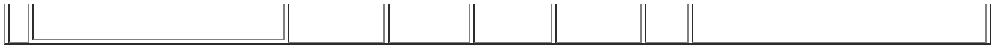 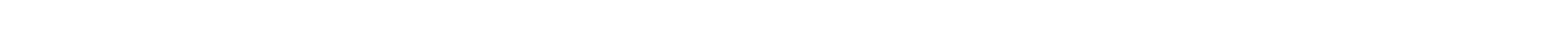 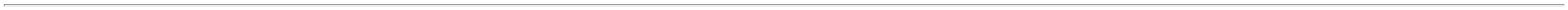 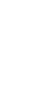 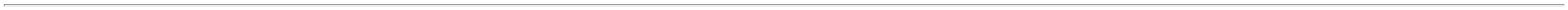 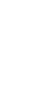 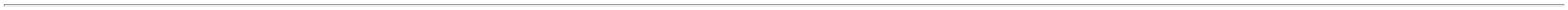 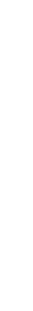 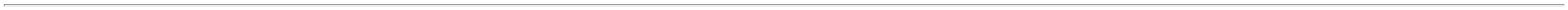 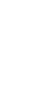 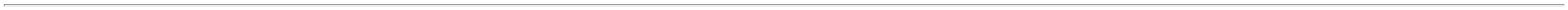 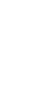 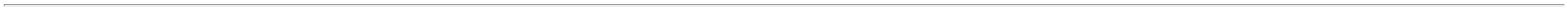 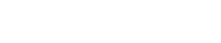 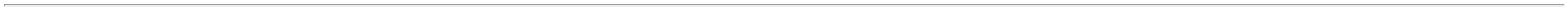 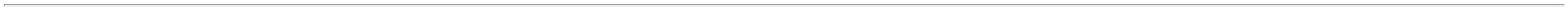 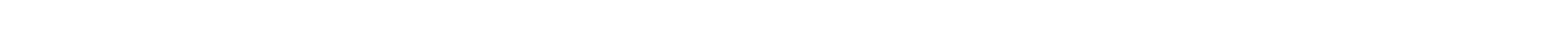 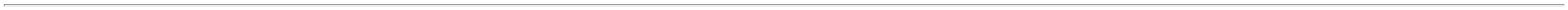 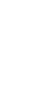 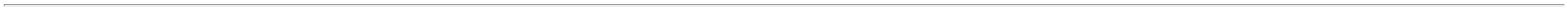 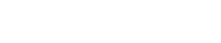 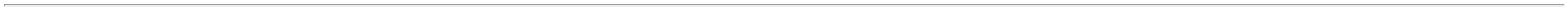 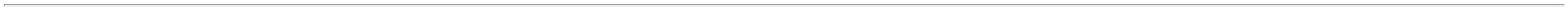 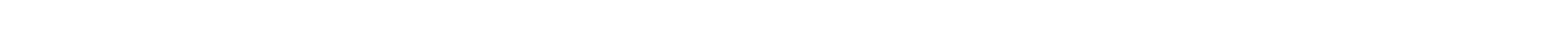 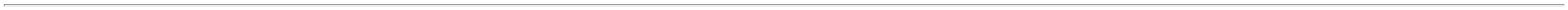 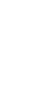 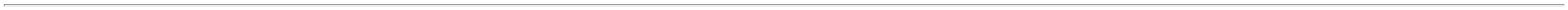 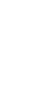 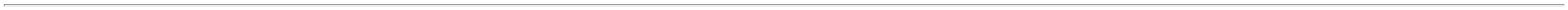 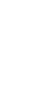 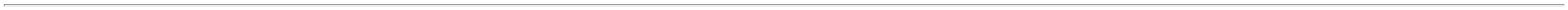 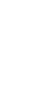 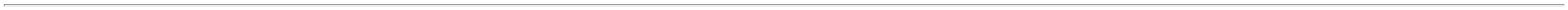 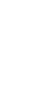 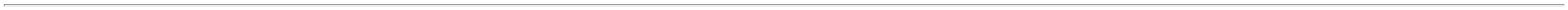 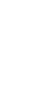 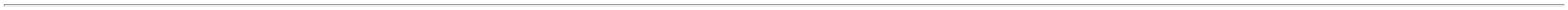 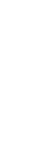 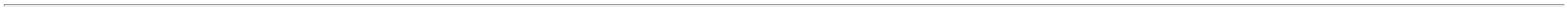 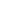 Rosana DeOliveiraMouraONDANSETRONA SOLINJ 4MG 2ML(2MG/ML) - AMPOLADE 4MG2 MG/ML SOLINJ IV/IM CX 36AMP VD AMB X 2 HospitalaresBelive MedicalProdutosNAUSEDRON, NAUSEDRON,CRISTALIAR$R$R$788906645567466717---nullnullnull-1000 Ampola1,9500 0,00001.950,0000MLLtda17/03/202315:45;- IMPERIOFARMA nãoatingiufaturamentominimo. -CORPHO eCIRURGICA SÃOLUIS nãoatendem acondição depagamento/prazo.Rosana DeOliveiraMouraBelive MedicalProdutosHospitalaresLtdaOXACILINA SOL INJOXACILINA IV/IM 500MG Gen. POLIOF. CX100FA BLAU, BLAUR$R$R$CAIXA400 Frasco500 MG - FRASCO2,5200 0,00001.008,000017/03/202315:45Rosana DeOliveiraMouraBelive MedicalProdutosHospitalaresLtda;- GLOBAL nãoatende acondição de20 MG COM CXBL AL PLASPREDNISONA 20MG -COMPRIMIDOR$R$CRISPRED, CRISTALIA200 ComprimidoR$ 54,40000,2720 0,0000TRANS X 200pagamento/prazo.17/03/202315:45SOLUÇÃO PARADIALISE PERITONEALC/GLICOSE 1,5%BOLSA 2000ML -COMPOSIÇÃO:GLICOSEMONOHIDRATADA,CLORETO DE SÓDIO,CLORETO DE CÁLCIODHIDRATADO,CLORETO DEMAGNÉSIO,Rosana DeOliveiraMouraBelive MedicalProdutosHospitalaresLtdaDIANEAL PD2 DEXT. 1,5% 2000MLULTRA-BAG AZB1683 CX8 BAXTER,BAXTERR$R$R$9246527-CAIXAnull-48 Bolsa98,0000 0,00004.704,000017/03/202315:45HEXAIDRATADO,LACTATO DE SÓDIO,ÁGUA PARAINJETÁVEIS, SÓDIO,CÁLCIO, MAGNÉSIO,CLORETO, LACTATO.TotalParcial:R$5206.028.934,3000Total de Itens da Cotação: 100Total de Itens Impressos: 11Programaçãode EntregaPreçoUnitário FábricaPreçoRent(%)ProdutoCódigoFabricanteEmbalagemFornecedorComentárioJustificativaQuantidadeValor Total Usuário;- VIRTUAL nãoatende acondição depagamento/prazo.-THA e THIRosana DeOliveiraMouraR$ 420,0000farmacia demanipulação, deacordo com aRDC 67/2007Medicamentosque sãoATROPINA SOL INJ0.50MG/ML - 1ML -AMPOLACientifica MédicaHospitalar LtdaR$R$1129936-ATROPION, BLAUSIEGEL100null200 Ampola2,1000 0,000017/03/202315:45produzidos emescala industrialnão podem sermanipulados.Rosana DeOliveiraMoura50 Frasco/Ampola R$ 392,5000BENZILPENICILINAPOTASSICA SOL INJ250 MG COMCientifica MédicaHospitalar LtdaR$R$133546249565032---ARICILINA, ARISTONREV CX 20 BL ALPLAS INC X 10nullnullnull---5.000.000UI -7,8500 0,0000FRASCO/AMPOLA17/03/202315:45Rosana DeOliveiraMouraDIAZEPAM 5MGDIAZEPAM 5 MG (M) -COMPRIMIDODIAZEPAM 5MG C/30 CPR.(B1) (G), C/30 CPR.(B1) Cientifica MédicaR$R$210 ComprimidoR$ 12,6000NEO QUIMICA(G) - 5MG - CPR Hospitalar LtdaNEO QUIMICA0,0600 0,0000-17/03/202315:45Rosana DeOliveiraMouraDIPROPIONATO DEBECLOMETASONAFLACONETEBECLOMETASONA 400MCG/ML(CLENIL A) 2ML C/10 FLACONTES(S) - CHIESICientifica MédicaHospitalar LtdaR$R$38975UND150 UnidadeR$ 828,00005,5200 0,0000400MCG/ML -UNIDADE17/03/202315:45;- GLOBAL nãoatende acondição deRosana DeOliveiraMouraFENOBARBITAL SOLINJ 100MG/ML 2ML(M) -> AMPOLACientifica MédicaHospitalar Ltdapagamento/prazo.- PLAY PHARMAnão atingiuR$R$4118612-FENOCRIS, CRISTALIACXAnull100 UnidadeR$ 250,00002,5000 0,0000200MG17/03/202315:45faturamentominimo.Rosana DeOliveiraMoura510 Comprimido R$ 122,4000;- WERBRAN nãoatende acondição de600 MG COM CTBL AL PLASTRANS X 30IBUPROFENO 600MG -COMPRIMIDOCientifica MédicaHospitalar LtdaR$R$56206986--IBUFRAN, BRAINFARMAnullnull0,2400 0,0000pagamento/prazo.17/03/202315:45Rosana DeOliveiraMouraLOSARTANA 50MG -COMPRIMIDOLOSARTANA 50MG C/30 , NEOQUIMICACientifica MédicaHospitalar LtdaR$R$1008430-300 Comprimido120 ComprimidoR$ 18,00000,0600 0,000017/03/202315:45NIFEDIPINO10MG (NEOFEDIPINA) C/30NIFEDIPINO 10MG (NEO FEDIPINA) CPR.(S) - 10MG - Cientifica MédicaRosana DeOliveiraMouraNIFEDIPINO 10 MG -COMPRIMIDOR$R$7323581-null-R$ 10,8000C/30 CPR.(S), NEO QUIMICACX -COMPRIMIDOS -NEO QUIMICACXHospitalar Ltda0,0900 0,000017/03/202315:45Rosana DeOliveiraMouraOCITOCINA 5UI/1MLSOL INJ - AMPOLAOXITON (OCITOCINA) 5UI/1MLCX/50 AMP, UNIAO QUIMICACientifica MédicaHospitalar LtdaR$R$R$77783812734477--Ampolanullnull--2000 Ampola4,4000 0,00008.800,000017/03/202315:45ONDANSETRONA 4MG - COMPRIMIDOONDANSETRONA 4MG C/10 CPR.(G), ONDANSETRONA Cientifica MédicaR$R$100 ComprimidoR$ 64,0000 Rosana DeBLAU4MG C/10 CPR. Hospitalar Ltda(G) - 4MG - CX -0,6400 0,0000OliveiraMoura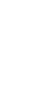 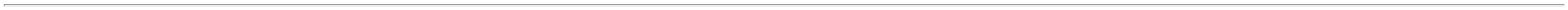 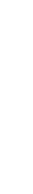 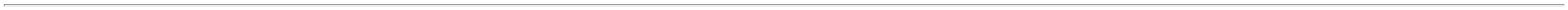 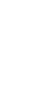 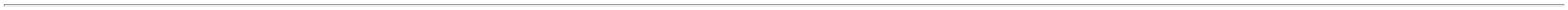 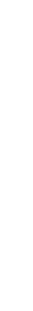 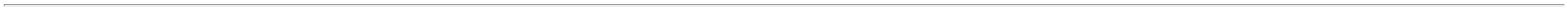 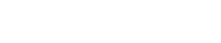 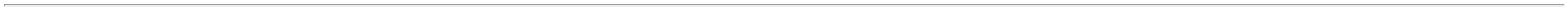 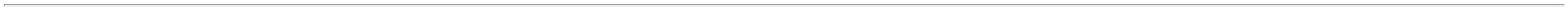 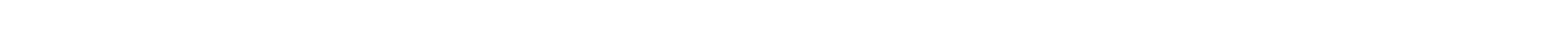 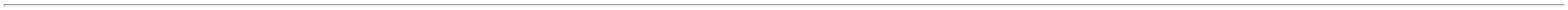 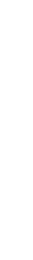 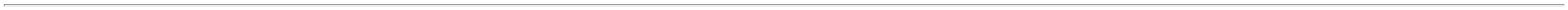 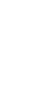 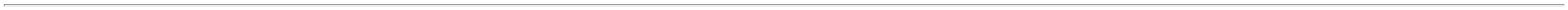 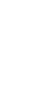 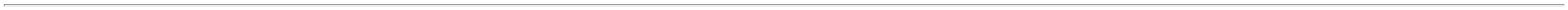 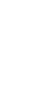 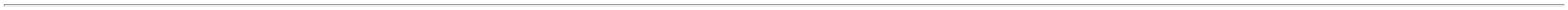 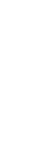 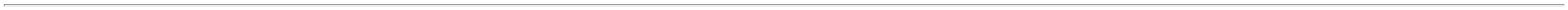 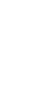 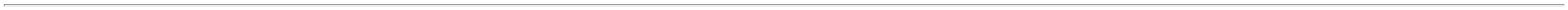 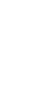 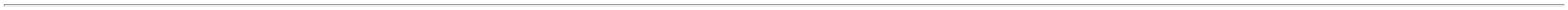 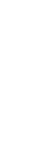 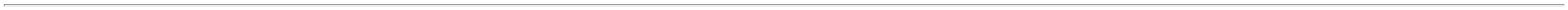 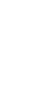 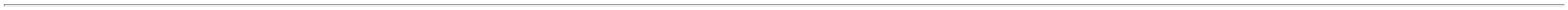 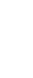 COMPRIMIDOS -BLAU CX17/03/202315:45Rosana DeOliveiraMouraR$ 180,1200PELICULA PROT. SOLPOLIMERICA SPRAY 38104FR 28ML - FRASCOCientifica MédicaHospitalar LtdaR$R$8923--spray de barreira 28ML, VUELOUNDnullnull--3 Frasco60,0400 0,000017/03/202315:45SULFADIAZINADE PRATA10MG/G 50GR.CREME (G) -10MG - UN -CREME -Rosana DeOliveiraMouraSULFADIAZINA DEPRATA 1% TUBO 50G 30957SULFADIAZINA DE PRATA 10MG/GCientifica MédicaHospitalar LtdaR$R$5 TuboR$ 35,000050GR. CREME (G), NATIVITA7,0000 0,0000-TUBO17/03/202315:45NATIVITA UNTOBRAMICINARosana DeOliveiraMoura3MG/ML OFT.;- WERBRAN nãoatende acondição deTOBRAMICINA SOL.OFTAL. 0.3% FR 5ML - 26268FRASCO5ML (G) - 3MG -FR - SOLUCAOOFTALMICA -NEO QUIMICAFRTOBRAMICINA 3MG/ML OFT. 5ML(G), NEO QUIMICACientifica MédicaHospitalar LtdaR$R$97-null10 FrascoR$ 72,00007,2000 0,0000pagamento/prazo.17/03/202315:45TotalParcial:R$3758.011.205,4200Total de Itens da Cotação: 100Total de Itens Impressos: 13Programaçãode EntregaPreçoUnitário FábricaPreçoRent(%)ProdutoCódigoFabricanteEmbalagemFornecedorComentárioJustificativaQuantidadeValor Total UsuárioRosana DeOliveiraMouraCITRATO DE CAFEINACitopharmaManipulação deMedicamentosEspeciais Ltda20MG+CAFEINAcitopharma manipulação | citrato decafeina 20 mg - 3 ml ( citrato decafeina 6,66 mg/ml)R$R$R$2234ANIDRA 10MGFRS/AMP 3ML -FRASCO/AMPOLA42456--frasco/ampola---300 Frasco/Ampola12,0800 0,00003.624,000017/03/202315:45Rosana DeOliveiraMouraCitopharmaManipulação deMedicamentosEspeciais Ltda;- FARMACIA ABSnão respondeuemail deCITRATO DE CAFEINASOL ORAL 20MG/ML - 68179MANIPULADOcitopharma manipulação | citrato decafeina 20 mg/ml - 30 ml ou cafeinaanidra 10 mg/mlR$R$frasco10 Frasco10 Frasco10 FrascoR$ 397,5000R$ 342,4000R$ 419,500039,7500 0,0000homologação.17/03/202315:45;- VERBENA nãoatingiufaturamentominimo. -INJEMED nãoatende acondição deRosana DeOliveiraMouraFENILEFRINA 10%SOL. OFTALMICACitopharmaManipulação deMedicamentosEspeciais Ltdacitopharma manipulação | fenilefrina10% - 5 mlR$R$402099229204--frascofrasco--100MG/ML FR. 5ML -34,2400 0,0000FRASCO17/03/202315:45pagamento/prazo.Rosana DeOliveiraMouraVITELINATO DEPRATA 10% SOLOFTALMICACitopharmaManipulação deMedicamentosEspeciais Ltdacitopharma manipulação | vitelinatode prata 10% - 5 mlR$R$100-41,9500 0,0000100MG/ML 5ML -FRASCO17/03/202315:45TotalParcial:R$330.04.783,4000Total de Itens da Cotação: 100Total de Itens Impressos: 4Programaçãode EntregaPreçoUnitário FábricaPreçoRent(%)ProdutoCódigoFabricanteEmbalagemFornecedorComentárioJustificativaQuantidadeValor Total UsuárioRosana DeOliveiraMoura;- MEDILAR e1ML/ML SOLComercialCirurgicaRioclarenseLtda- SPAGUA BIDESTILADASOL. INJ. 10ML -AMPOLAGLOBAL nãoatendem ascondições deFARMACE -AGUA PARA INJECAO,FARMACEINJ CX 200 AMPPLAS TRANS XR$R$R$45617------8000 Ampola0,3400 0,00002.720,000010 ML17/03/2023pagamento/prazo.15:45Rosana DeOliveiraMoura500 MG COMComercialCirurgicaRioclarenseLtda- SP;- BROILO nãoatingiufaturamentominimo.AZITROMICINA 500MG - COMPRIMIDOREV CT BL ALPLAS PVC TRANSX 500R$R$1245225AZITROPHAR, PHARLABBEPEBEN, TEUTO BRAS.500 Comprimido R$ 418,000050 Frasco/Ampola R$ 315,50000,8360 0,000017/03/202315:45Rosana DeOliveiraMouraBENZILPENICILINABENZATINA PO P/SOL. INJ. 1.200.000 23570UI - FRASCO AMPOLAComercialCirurgicaRioclarenseLtda- SP1.200.000 UI POSUS INJ CX 50FA (EMB HOSP)R$R$1-6,3100 0,000017/03/2023-FRASCO/AMPOLA15:45;- CORPHO,WERBRAN MEDSAUDE nãoatendem acondição depagamento/prazo. 28,7500 0,0000- SENSORIALRosana DeOliveiraMouraComercialCirurgicaRioclarenseLtda- SPBETAMETASONA SOLINJ 6MG/ML 1ML -AMPOLAR$R$R$1633779-DUOFLAM, CRISTALIACXA-500 Ampola14.375,000017/03/202315:45bloqueado devidoa pendenciasfinanceiras.BUPIVACAINA SOL INJRosana DeOliveiraMoura0.5% PESADA 4ML -BUPIVAC.ComercialCirurgicaRioclarenseLtda- SP;- MEDILAR nãoatende acondição deBUPIVACAINA GLICOSE CXC/100AMP X 4ML GEN, HIPOLABORR$R$R$127064704902--AP--300 AmpolaHIPERBARICA +GLICOSE SOL INJAMP. 4ML3,3900 0,00001.017,0000pagamento/prazo.17/03/202315:45Rosana DeOliveiraMouraComercialCirurgicaRioclarenseLtda- SP;- MEDILAR nãoatende acondição deCEFALOTINA POP/SOL. INJ. 1G -FRASCO/AMPOLACEFARISTON 1000MG INJ CX 100FA, BLAUR$R$R$CAIXA400 Frasco/Ampola3,6600 0,00001.464,0000pagamento/prazo.17/03/202315:45Rosana DeOliveiraMouraCLINDAMICINA SOLINJ 150MG/ML 4ML -AMPOLA DE 600 MG /150 MG/ML SOLINJ CX 100 AMPVD TRANS X 4MLComercialCirurgicaRioclarenseLtda- SPFOSFATO DE CLINDAMICINA,HIPOLABORR$R$226867485681-----300 AmpolaR$ 970,80003,2360 0,00004ML - AMPOLA17/03/202315:45CLORETO DE SODIOSOL. INJ. 0.9% 10MLCLORETO DE SODIO, FARMACE9 MG/ML SOLINJ IV CX 200ComercialCirurgica;- MEDILAR eR$R$2000 AmpolaR$ 730,0000 Rosana DeMULTIFARMA não 0,3650 0,0000atendem aOliveiraMoura-AMPOLA - AMPOLA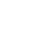 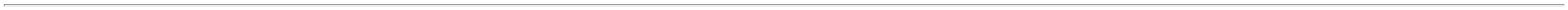 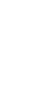 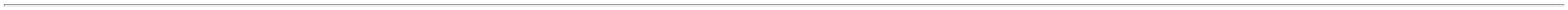 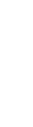 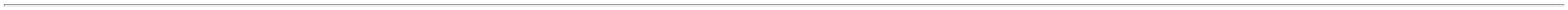 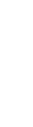 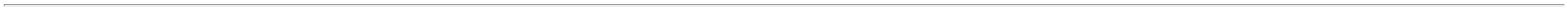 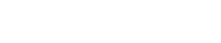 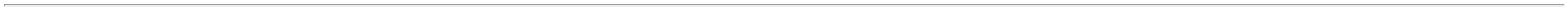 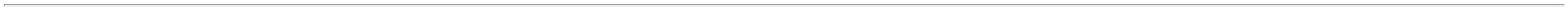 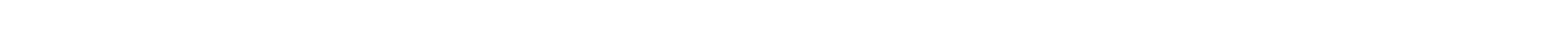 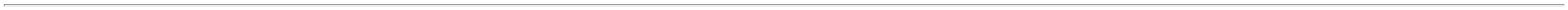 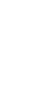 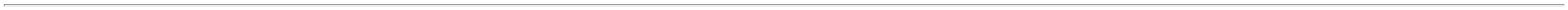 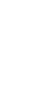 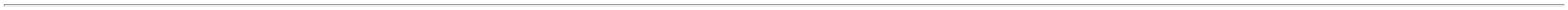 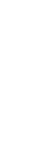 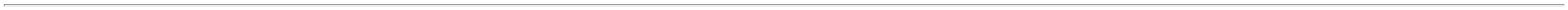 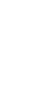 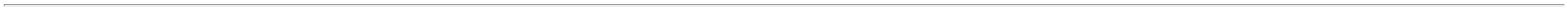 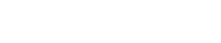 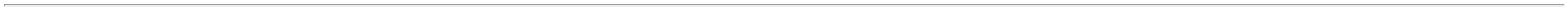 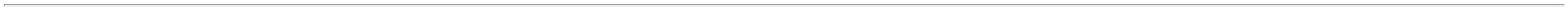 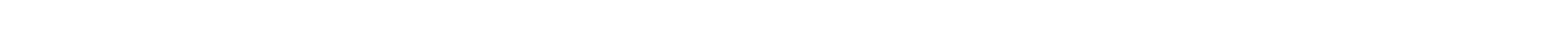 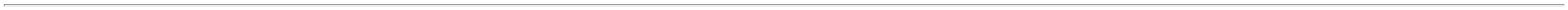 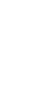 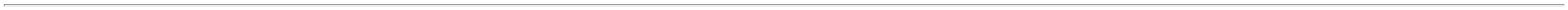 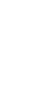 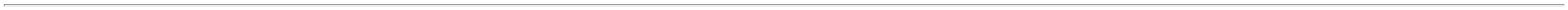 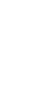 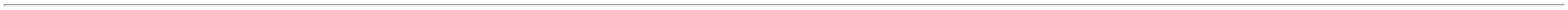 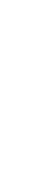 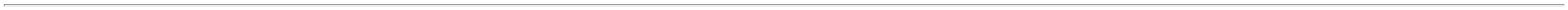 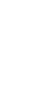 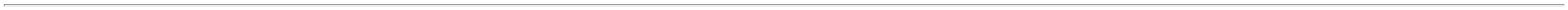 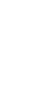 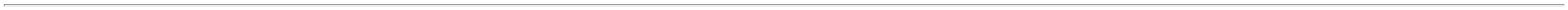 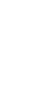 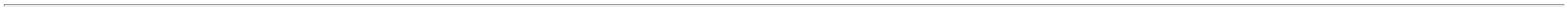 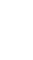 FR PLAS TRANSX 10 MLRioclarenseLtda- SPcondição depagamento/prazo.ONCOVIT nãoatingiu17/03/202315:45-faturamentominimo.Rosana DeOliveiraMouraCOLAGENASE C/CLORANFENICOLPOMADA TUBO 30G -TUBOComercialCirurgicaRioclarenseLtda- SPKOLLAGENASE C/CLORANFENICOL30GRS C/10BNG 1FA, CRISTALIAR$R$331237246--Bisnaga---10 TuboR$ 114,380011,4380 0,000017/03/202315:45DaniellyEvelynPereira DaCruzComercialCirurgicaRioclarenseLtda- SP;- FARMACIA ABSe GMEDICAL nãoCREME BARREIRAR$R$R$BISANAGA 28 A 60 ML 38979UNIDADE3MTB48 Unidaderespondeu email 34,8745 0,0000de homologação.1.673,9760-20/03/202308:33Rosana DeOliveiraMoura400 Frasco/Ampola R$ 776,64004MG/ML SOLComercialCirurgicaRioclarenseLtda- SPDEXAMETASONA SOLINJ 4 MG/ ML 2.5 ML - 5173FRASCO/AMPOLAFOSFATO DISSODICO DEDEXAMETASONA, HIPOLABORINJ CX 100 AMPVD TRANS X 2,5MLR$R$3337-----1,9416 0,000017/03/202315:45Rosana DeOliveiraMoura250 MG SOL INJIV CX 50 AMPVD TRANS X 20MLComercialCirurgicaRioclarenseLtda- SP;- MEDILAR nãoatende acondição deDOBUTAMINA SOL INJCLORIDRATO DE DOBUTAMINA,TEUTO BRAS.R$R$R$250MG/20ML -AMPOLA4995200 Ampola5,9915 0,00001.198,3000pagamento/prazo.17/03/202315:45;- MEDILAR nãoatende acondição deRosana DeOliveiraMouraComercialCirurgicaRioclarenseLtda- SPEPINEFRINA SOL INJ1MG/ML 1ML (1:1000) 4991 MG/ML SOLINJ CX 100 AMPVD AMB X 1 MLR$R$R$38-ADREN, HIPOLABOR-pagamento/prazo.- AGWCOMEX nãorespondeu emailde homologação.1000 Ampola1,0298 0,00001.029,8000-AMPOLA17/03/202315:45;- CIRURGICASAO LUIS eMGMED nãoatendem aRosana DeOliveiraMouraFITOMENADIONA(VITAMINA K1) SOLINJ INTRAMUSCULAR 31550ComercialCirurgicaRioclarenseLtda- SP10 MG/ ML SOLINJ CX 50 AMPVD AMB X 1 MLR$R$R$4520--HYVIT K, HYPOFARMANEPRESOL, CRISTALIA--500 Ampola100 Ampola2,0500 0,00001.025,000010MG/ML 1ML -AMPOLAcondição de17/03/202315:45pagamento/prazo.Rosana DeOliveiraMoura20 MG/ML SOLComercialCirurgicaRioclarenseLtda- SP;- MGMED nãoatende aHIDRALAZINA SOL INJ20MG/ML - 1ML -AMPOLAINJ IM/IV CX 50AMP VD TRANSX 1 MLR$R$2993738203R$ 570,0000condição de5,7000 0,0000pagamento/prazo.17/03/202315:45RHOPHYLACRosana DeOliveiraMoura300MCG CX;- MEDILAR eMGMED nãoIMUNOGLOBULINAANTI-RHO (D) SOLINJ 300MCG -AMPOLAComercialCirurgicaRioclarenseLtda- SPC/1SER-PREEN.X2ML - 300MG -SE - SERINGA -CSL BEHRINGERSERHOPHYLAC 300MCG CX C/1SER-PREEN.X 2ML, CSL BEHRINGERR$R$R$5534---PANAMERICANatendem acondição de30 Ampola232,0000 0,00006.960,000017/03/2023pagamento/prazo.15:45INSULINA100UI/MLRosana DeOliveiraMoura10 Frasco/Ampola R$ 213,8000INSULINA REGULAR -SOL INJ 100 U/MLREGULAR MISTAX 10ML -100UI/ML - FR -FRASCOS -NOVO NORDISKFRComercialCirurgicaRioclarenseLtda- SP;- GLOBAL e VIVAnão atendem acondição deINSULINA 100UI/ML REGULARMISTA X 10ML, NOVO NORDISKR$R$3912ASPEN/CELLOF10ML -21,3800 0,0000FRASCO/AMPOLApagamento/prazo.17/03/202315:45Rosana DeOliveiraMouraISOSSORBIDA(MONONITRATO)COMP 20MG -COMPRIMIDOComercialCirurgicaRioclarenseLtda- SP20 MG COM CTBL AL PLASTRANS X 30MONONITRATO DE ISOSSORBIDA,BIOLAB SANUSR$R$556677869451232530058285003424155016---------------120 ComprimidoR$ 21,36000,1780 0,000017/03/202315:45Rosana DeOliveiraMoura;- PRO SAUDE eMULTIFARMA nãoatendem acondição depagamento/prazo.LIDOCAINA SOL INJ20 MG/ML SOLINJ CX 10 ESTFA VD TRANS X20 MLComercialCirurgicaRioclarenseLtda- SP2% S/VASOCONSTRITOR0ML - FRASCOR$R$XYLESTESIN, CRISTALIA100 FrascoR$ 708,08007,0808 0,0000217/03/202315:45Rosana DeOliveiraMouraComercialCirurgicaRioclarenseLtda- SPMETILDOPA 500 MG -COMPRIMIDOMETILDOPA 500MG CX 500 CP GEN,SANVALR$R$R$--2000 Comprimido0,7150 0,00001.430,000017/03/202315:45Rosana DeOliveiraMouraComercialCirurgicaRioclarenseLtda- SP;- MED CENTERnão atende acondição deMETILERGOMETRINA0.2MG/ML 1ML -AMPOLAERGOMETRIN 0,2MG/ML CXC/50AMP C/1ML, un quimicaR$R$amp50 AmpolaR$ 100,5000R$ 256,0000R$ 59,40002,0100 0,0000pagamento/prazo.17/03/202315:45Rosana DeOliveiraMouraMORFINA SOL INJ1,0 MG/ML SOLINJ CX 50ENVOL AMP VDAMB X 2 MLComercialCirurgicaRioclarenseLtda- SP2MG/2ML SEMR$R$DIMORF, CRISTALIANARCAN, CRISTALIA-50 AmpolaCONSERVANTE (M) -AMPOLA5,1200 0,000017/03/202315:45Rosana DeOliveiraMouraComercialCirurgicaRioclarenseLtda- SP;- MEDILAR nãoatendem acondição deNALOXONA SOL INJ0.4MG/ ML 1ML (M) - 18568AMPOLAR$R$CXA10 Ampola5,9400 0,0000pagamento/prazo.17/03/202315:45;- MEGA MEDIC,MGMED eMEDILAR nãoatendem acondição deRosana DeOliveiraMouraPIPERACILINA +TAZOBACTAMSOLUCAO INJETAVEL -FRASCO 4,5 G(4,0 + 0,5) G POSOL INFUS IVCX 25 FA VDTRANSComercialCirurgicaRioclarenseLtda- SPPIPERACILINA SODICA +TAZOBACTAM SODICO, FRESENIUSKABIR$R$R$136485414100 Frasco16,0000 0,00001.600,000017/03/202315:45pagamento/prazo.Rosana DeOliveiraMouraSOL INJ CX FRPLAS TRANSSIST FECH X 500MLComercialCirurgicaRioclarenseLtda- SPRINGER C/ LACTATOSOL. INJ. 500 MLFRASCO - FRASCORINGER COM LACTATO, FRESENIUSKABIR$R$R$8889------150 Frasco300 Bolsa8,5895 0,00001.288,425017/03/202315:45RINGER SIMPLES SOL. 11323INJ. 500ML - BOLSAFRESENIUS KABICXComercialCirurgicaR$R$R$Rosana DeOliveira7,9195 0,00002.375,8500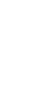 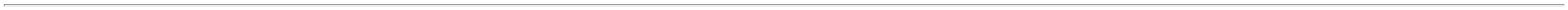 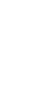 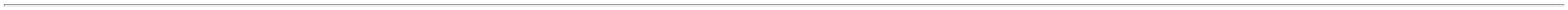 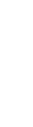 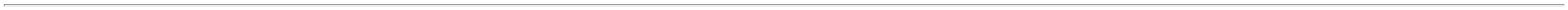 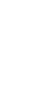 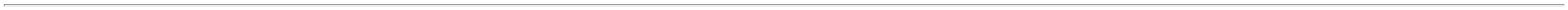 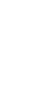 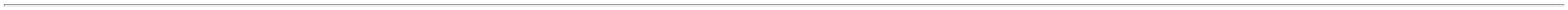 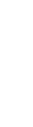 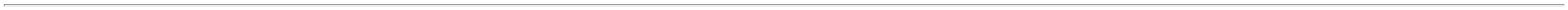 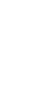 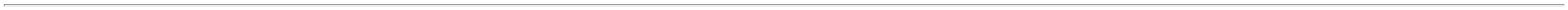 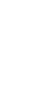 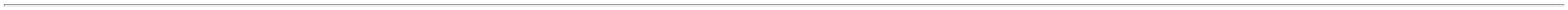 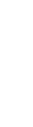 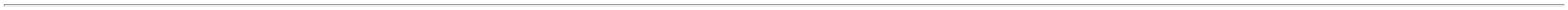 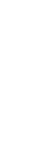 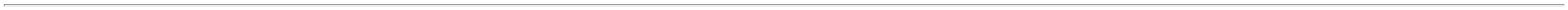 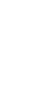 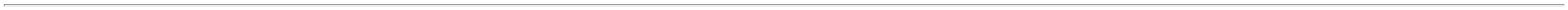 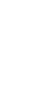 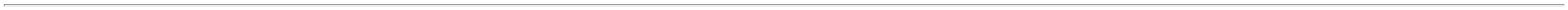 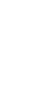 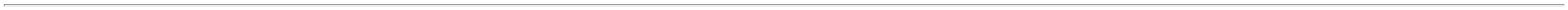 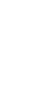 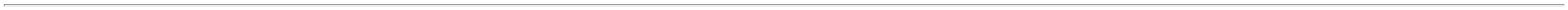 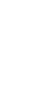 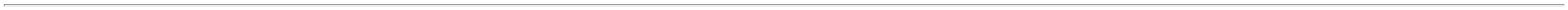 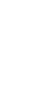 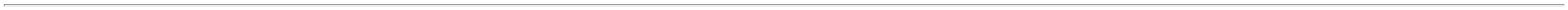 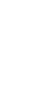 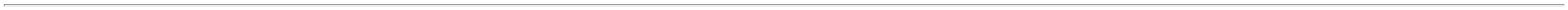 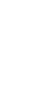 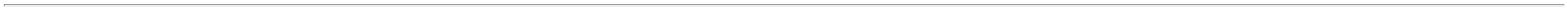 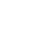 RioclarenseLtda- SPMoura17/03/202315:45Rosana DeOliveiraMouraSACARATO DEHIDROXIDO FERRICOSOL INJ 20MG/MLComercialCirurgicaRioclarenseLtda- SP20 MG/ML SOLR$R$R$903408960386484-SUCROFER, UNIAO QUIMICAINJ CT 5 FA VDTRANS X 5 ML--100 Ampola11,6670 0,00001.166,70005ML - AMPOLA17/03/202315:45;- VERBENA deacordo com aRDC67/2007Medicamentosque sãoproduzidos emescala industrialnão podem sermanipulados.Rosana DeOliveiraMoura500 MG/ML SOLINJ CX 200 AMPPLAS TRANS PEX 10 MLComercialCirurgicaRioclarenseLtda- SPSULFATO DEMAGNESIO SOL INJSOLUCAO DE SULFATO DEMAGNESIO, ISOFARMAR$R$R$95--200 Ampola7,0452 0,00001.409,040050% 10ML - AMPOLA17/03/202315:45Rosana DeOliveiraMouraComercialCirurgicaRioclarenseLtda- SPTENOXICAM PO P/SOL INJ 20MG -AMPOLA 20MG20 MG PÓ LIÓFSOL INJ CT 50FA VD TRANSR$R$R$999689---TEFLAN, UNIAO QUIMICA----1000 Ampola2000 Unidade200 Frasco7,9000 0,00007.900,000017/03/202315:45Rosana DeOliveiraMoura;- MEDILAR eMULTIFARMA nãoatendem acondição depagamento/prazo.50 MG/ML SOLComercialCirurgicaRioclarenseLtda- SPTRAMADOL SOL INJ50MG/ML 1ML (M) - 27889AMP. 50MGCLORIDRATO DE TRAMADOL,HIPOLABORINJ CX 100 AMPVD INC X 1 ML(EMB HOSP)R$R$R$2,3960 0,00004.792,000017/03/202315:45Rosana DeOliveiraMouraComercialCirurgicaRioclarenseLtda- SPVANCOMICINA PO P/SOL INJ 500MG -FRASCO 500MGNOVAMICIN 500MG CX C/ 50F-A XR$R$6068Frasco/Ampola-R$ 871,480010ML, FRESENIUS KABI4,3574 0,000017/03/202315:45TotalParcial:R$20728.059.551,0310Total de Itens da Cotação: 100Total de Itens Impressos: 31Programaçãode EntregaPreçoUnitário FábricaPreçoRent(%)ProdutoCódigoFabricanteEmbalagemFornecedorComentárioJustificativaQuantidadeValor Total UsuárioRosana DeOliveiraMouraAGUA BIDESTILADASOL. INJ. 1000ML -BOLSAKP AGUA INJECAO 1000ML CX/16FRFRESENIUSEllo Distribuicao KP AGUA INJECAO 1000ML CX/16FRR$R$R$35424--11-704 Bolsa-Ltda - EppFRESENIUS MEDICAL CARE LTDA9,6600 0,00006.800,640017/03/202315:45AMPICILINA +SULBACTAM SOL. INJ.Rosana DeOliveiraMoura3G; AMPICILINAAMPICILINA+SULBACTAM 2+1G POCX/20FAX30M FRESENIUS KABIBRASIL LTDAAMPICILINA+SULBACTAM 2+1G POCX/20FAX30M - FRESENIUSEllo DistribuicaoLtda - EppR$R$R$7SODICA 2,0G +SULBACTAM SODICO12501-500 Frasco/Ampola700 Frasco/Ampola8,5000 0,00004.250,000017/03/202315:451,0G -FRASCO/AMPOLARosana DeOliveiraMouraCEFAZOLINA SOL INJ1G IV / EV -FRASCO/AMPOLA000MGEllo DistribuicaoLtda - EppFAZOLON 1000MG PO INJ IM IVCX/20FA BLAU FARMACEUTICA S.A.R$R$R$2125567886069489056265622756116372544713728--------FAZOLON, BLAUSIEGEL11111111--3,5000 0,00002.450,0000117/03/202315:45Rosana DeOliveiraMoura200 Frasco/Ampola R$ 600,0000CEFTRIAXONA POP/SOL INJ 1G -FRASCO/AMPOLA DECEFTRIAXONA DI H 1GR PO LIOF IVCX/100FA - BLAUEllo Distribuicao CEFTRIAXONA DI H 1GR PO LIOF IVR$R$2344446Ltda - EppCX/100FA BLAU FARMACEUTICA S.A.3,0000 0,00001000MG17/03/202315:45Rosana DeOliveiraMoura;- MEDILAR nãoatende acondição depagamento/prazo.DIPIRONA SOL INJ500 MG/ ML 2ML -AMPOLA 1000MGDIPIRONA MONOIDRA 500MG/MLCX/100AMPX2ML HYPOFARMA INSTDE HYPOD E FARMACIA LTDADIPIRONA MONOIDRA 500MG/MLCX/100AMPX2ML - HYPOFARMAEllo DistribuicaoLtda - EppR$R$R$5000 Ampola400 Ampola500 Ampola2000 Ampola528 Bolsa1,4500 0,00007.250,000017/03/202315:45Rosana DeOliveiraMoura;GLOBAL nãoatende acondição depagamento/prazo.FUROSEMIDA 20MG 2ML C/100 AMPSANTISA LABORATORIOFUROSEMIDA SOL INJFUROSEMIDA 20MG 2ML C/100 AMP- SANTISAEllo DistribuicaoLtda - EppR$R$R$ 740,000020 MG 2 ML - AMPOLA1,8500 0,0000FARMACEUTICO S A17/03/202315:45Rosana DeOliveiraMouraGENTAMICINA SOLINJ 40MG/ML 2ML -AMPOLA DE 80MGGENTAMICINA 80MG SOL INJCX/50AMPX2ML FRESENIUS KABIBRASIL LTDAGENTAMICINA 80MG SOL INJCX/50AMPX2ML - FRESENIUSEllo DistribuicaoLtda - EppR$R$--R$ 700,00001,4000 0,000017/03/202315:45Rosana DeOliveiraMouraGLICOSE 50% CX/200AMPX10MLEQUIPLEX INDUSTRIAGLICOSE SOL INJ0% 10ML - AMPOLAGLICOSE 50% CX/200AMPX10ML -EQUIPLEXEllo DistribuicaoLtda - EppR$R$R$50,5600 0,00001.120,0000FARMACEUTICA LTDA17/03/202315:45Rosana DeOliveiraMoura;ONIX não atingiufaturamentominimo.GLICOSE SOL. INJ.KP GLICOSE 5% 250ML CX/48FR -FRESENIUSEllo DistribuicaoLtda - EppKP GLICOSE 5% 250ML CX/48FRFRESENIUS MEDICAL CARE LTDAR$R$R$5% 250ML - BOLSA7,0000 0,00003.696,000017/03/202315:45Rosana DeOliveiraMouraMETRONIDAZOL SOLINJ 500MG 100MLBOLSA - BOLSAMETRONIDAZOL 500MGCX/50BOLSASX100ML JP INDUSTRIAFARMACEUTICA S/AEllo DistribuicaoLtda - EppR$R$R$METRONIDAZOL, J.P.-200 Bolsa5,3500 0,00001.070,000017/03/202315:45TotalParcial:R$10732.028.676,6400Total de Itens da Cotação: 100Total de Itens Impressos: 10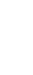 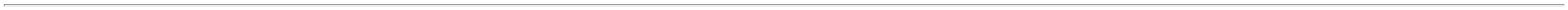 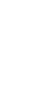 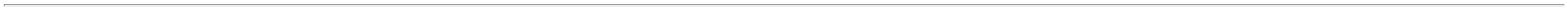 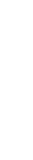 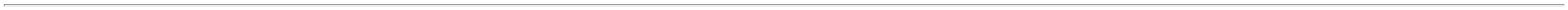 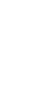 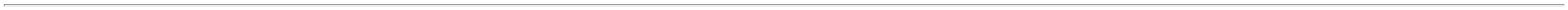 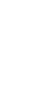 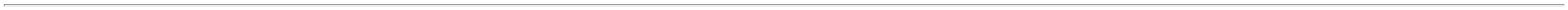 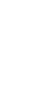 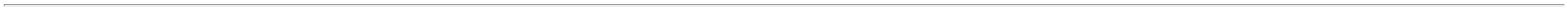 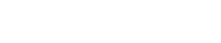 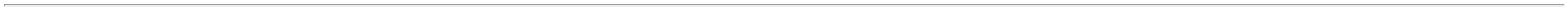 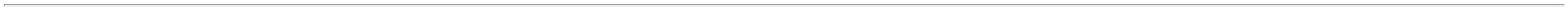 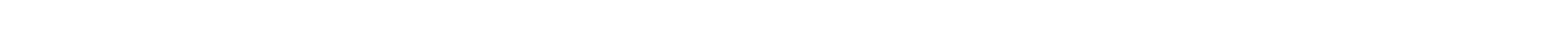 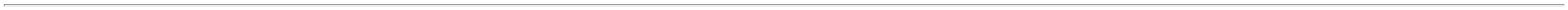 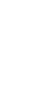 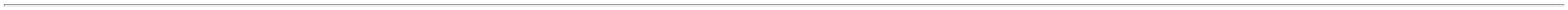 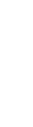 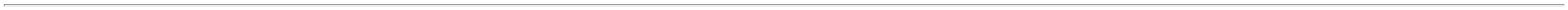 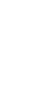 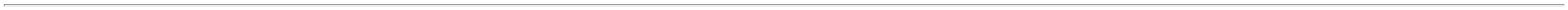 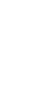 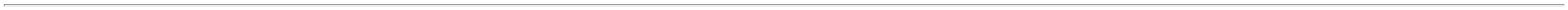 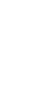 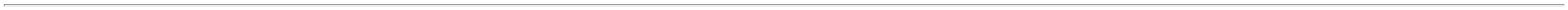 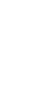 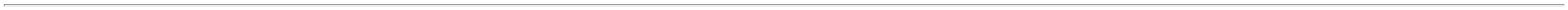 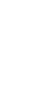 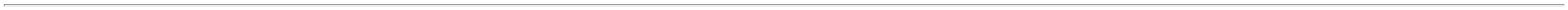 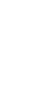 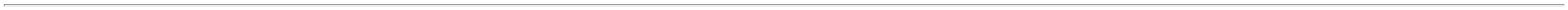 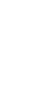 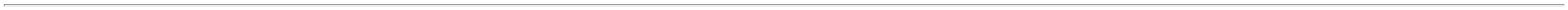 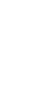 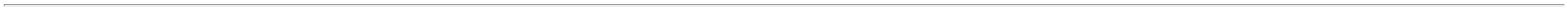 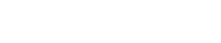 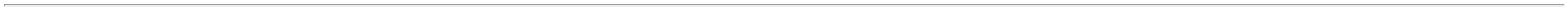 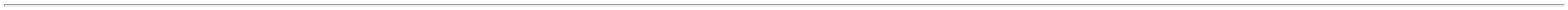 Programaçãode EntregaPreçoUnitário FábricaPreçoRent(%)ProdutoCódigoFabricanteEmbalagemFornecedorComentárioJustificativaQuantidadeValor Total UsuárioRosana DeOliveiraMoura300 Comprimido R$ 585,0000ACIDOFARMATERURSACOL 50mg 30cpr *M* ZAMBONR$R$1URSODESOXICOLICO 349080MG - COMPRIMIDO-CPMEDICAMENTOS URSACOL 50mg 30cpr *M* ZAMBONLTDA--- ZAMBON LABS.FARMS.LTDA1,9500 0,0000517/03/202315:45;- CIRURGICARIO CLARENSE,MEDFUTURA ,ONIX ,CIENTIFICAresponderammultiplo deembalagem acimado solicitado. -WERBRAN nãoatende aRosana DeOliveiraMouraANLODIPINO 5mg 30cpr*GENERICO* -- SANDOZ DO BRASILIND. FARM. LTDAFARMATERMEDICAMENTOSLTDAANLODIPINO 5MG -COMPRIMIDOANLODIPINO 5mg 30cpr*GENERICO*R$R$108037-CP30 ComprimidoR$ 10,20000,3400 0,000017/03/202315:45condição depagamento/prazo.BECLOMETASONASPRAY 50MCGAEROSSOLDOSIMETRADO 200DOSES ->BECLOMETASONA.DEVERÁ SERACOMPANHADO DABOMBINHA PARA USODO MEDICAMENTO;APRESENTAÇÃOAEROSSOL BUCAL -SPRAYRosana DeOliveiraMoura;- GLOBAL nãoatende acondição deCLENIL HFA 50mcg Spray 200doses*M* CHIESI -- CHIESI-FARMALAB-INDS.QUIMS.E FARMS.LTDAFARMATERMEDICAMENTOSLTDACLENIL HFA 50mcg Spray 200dosesR$R$1325514-CX5 FrascoR$ 244,5000*M* CHIESI48,9000 0,0000pagamento/prazo.17/03/202315:45Rosana DeOliveiraMouraFARMATERMEDICAMENTOSLTDACEFADROXILA CAPSCEFADROXILA 500mg 8cap *EMSGENERICO*(C1) -- EMS GENERICOSCEFADROXILA 500mg 8cap *EMSGENERICO*(C1)R$R$R$1921991-CP-304 Capsula500MG - CAPSULA3,3500 0,00001.018,400017/03/202315:45;- FARMACIA BSnão respondeuemail deRosana DeOliveiraMouraCITRATO DESILDENAFILA - 25MG - 34230COMPRIMIDOSILDENAFILA 25mg 4cpr*GENERICO* -- PRATI, DONADUZZICIA LTDAFARMATERMEDICAMENTOSLTDAhomologação. -DORGARIA NOVAESPERANÇA nãoatende aSILDENAFILA 25mg 4cprR$R$R$25-CP300 Comprimido*GENERICO*5,0200 0,00001.506,000017/03/202315:45condição depagamento/prazo.;- MULTIFARMAnão atende acondição depagamento/prazo.-COMERCIAL RIOCLARENSE, PROSAUDE contemmultiplo deRosana DeOliveiraMouraFUROSEMIDA 40mg 20cpr*GENERICO* -- LAB.NEOQUIMICAGENERICOSFARMATERMEDICAMENTOSLTDAFUROSEMIDA 40 MG -COMPRIMIDOFUROSEMIDA 40mg 20cpr*GENERICO*embalagem acimado solicitado. -GLOBAL,DROGARIA NOVAESPERANÇA,WERBRANR$R$445013-CP100 ComprimidoR$ 36,00000,3600 0,000017/03/202315:45eFORMULA nãoatendem acondição depagamento/prazo.;- DROGARIANOVARosana DeOliveiraMoura600 Comprimido R$ 366,0000APRESOLINA 50mg 20drg *M*NOVARTIS -- NOVARTISBIOCIENCIAS S/AFARMATERMEDICAMENTOSLTDAHIDRALAZINA 50MG -COMPRIMIDOAPRESOLINA 50mg 20drg *M*NOVARTISESPERANÇA nãoatende aR$R$45591816114124846149---DRCPCP0,6100 0,0000condição depagamento/prazo.17/03/202315:45HIDROXICLOROQUINARosana DeOliveiraMoura400MG -> SULFATODEFARMATERMEDICAMENTOSLTDAHIDROXICLOROQUINA 400mg 30cpr*EMS GENERICO*(C1) -- EMS S.AHIDROXICLOROQUINA 400mg 30cpr*EMS GENERICO*(C1)R$R$-30 Comprimido300 ComprimidoR$ 82,2000R$ 96,0000HIDROXICLOROQUINA2,7400 0,0000400MG -17/03/202315:45COMPRIMIDORosana DeOliveiraMoura;CORPHO eLEVOTIROXINASODICA 25 MCG -COMPRIMIDOLEVOTIROXINA SODICA 25mcg 30pr*GENERICO* -- MERCKS.A.IND.QUIM.FARMATERMEDICAMENTOSLTDAWERBRAN nãoatendem acondição deLEVOTIROXINA SODICA 25mcg 30prR$R$*GENERICO*0,3200 0,000017/03/202315:45pagamento/prazo.;- ONIX nãoatingiuRosana DeOliveiraMourafaturamentominimo. - PROSAIDE contemmultiplo deembalagem acimado solicitado.METFORMINA 500mg 30cpr*GENERICO* -- LABORATORIOTEUTO BRASILEIRO S/AFARMATERMEDICAMENTOSLTDAMETFORMINA 500 MGMETFORMINA 500mg 30cpr*GENERICO*R$R$6211709-CP210 ComprimidoR$ 52,5000-COMPRIMIDO0,2500 0,000017/03/202315:45;DROGARIANOVARosana DeOliveiraMouraFARMATERMEDICAMENTOSLTDAMETILDOPA 250MG -COMPRIMIDOMETILDOPA 250mg 30cpr*GENERICO* -- EMS GENERICOSMETILDOPA 250mg 30cpr*GENERICO*ESPERANÇA nãoatende acondição deR$R$666367107082356817945---CPCPUN300 Comprimido R$ 261,0000300 Comprimido R$ 303,00000,8700 0,000017/03/202315:45pagamento/prazo.Rosana DeOliveiraMoura;MED CENTER eWERBRAN nãoatendem acondição depagamento/prazo.METOPROLOL 50mg 30cpr(SUCCINATO)*GENERICO* --MEDLEY GENERICOSFARMATERMEDICAMENTOSLTDAMETOPROLOL - 50MGMETOPROLOL 50mg 30cpr(SUCCINATO)*GENERICO*R$R$-COMPRIMIDO1,0100 0,000017/03/202315:45;- MULTIFARMA ,PRO SAUDE eWERBRAN nãoatendem aRosana DeOliveiraMouraR$ 203,9000METRONIDAZOLCREME VAGINALTUBO 50G - TUBOMETRONIDAZOL Gel vag+10aplic*PRATI GENERICO*(C1) -- PRATI,DONADUZZI CIA LTDAFARMATERMEDICAMENTOSLTDAMETRONIDAZOL Gel vag+10aplicR$R$10 Tubo*PRATI GENERICO*(C1)20,3900 0,0000condição depagamento/prazo.17/03/202315:45Rosana DeOliveiraMoura510 Comprimido R$ 255,0000;-PRO SAUDE eNIFEDIPINO 20MGLIBERACAO LENTA -COMPRIMIDONIFEDIPINA RET 20mg30Cpr(NIFEDIPRESS)*S*MEDQUIMIC-- MEDQUIMICA IND.FARM.LTDAFARMATERMEDICAMENTOSLTDAWERBRAN nãoatendem aNIFEDIPINA RET 20mg0Cpr(NIFEDIPRESS)*S*MEDQUIMICR$R$774650055246--CP30,5000 0,0000condição de17/03/202315:45pagamento/prazo.NISTATINA CREMEVAGINAL 60 G - TUBONISTATINA Creme Vag 60g+Aplic*GENERICO* -- GREENPHARMAQUIMICA E FARMACEUTICA LTDAUNFARMATERMEDICAMENTOSLTDANISTATINA Creme Vag 60g+Aplic*GENERICO*;- PRO SAUDE,WERBRAN eCORPHO nãoR$R$30 TuboR$ 423,0000 Rosana De14,1000 0,0000OliveiraMoura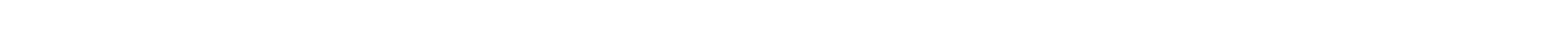 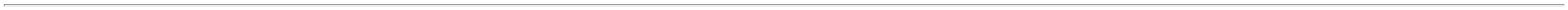 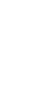 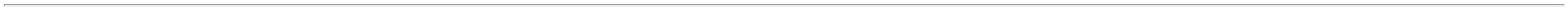 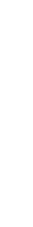 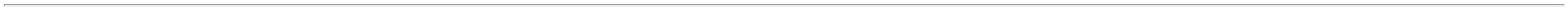 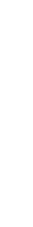 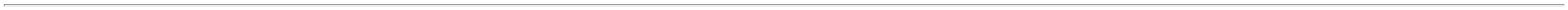 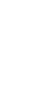 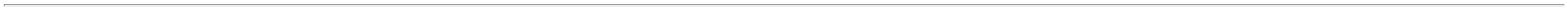 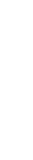 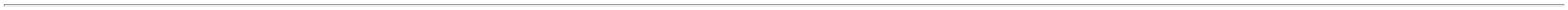 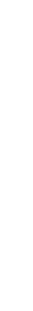 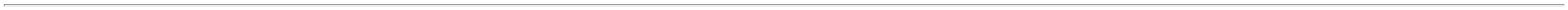 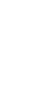 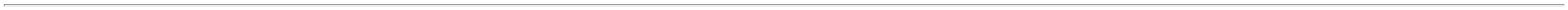 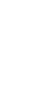 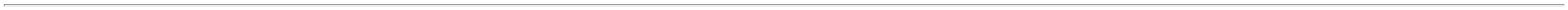 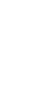 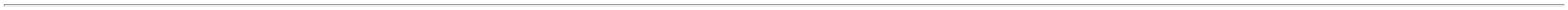 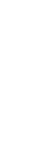 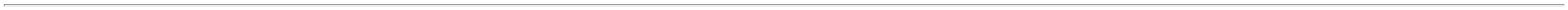 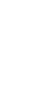 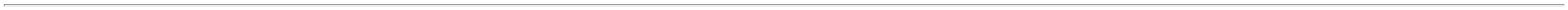 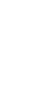 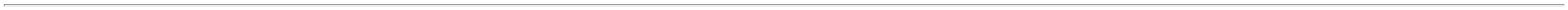 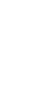 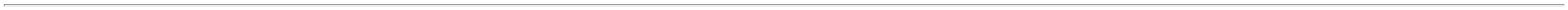 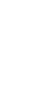 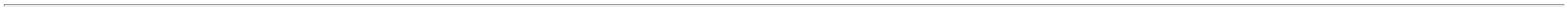 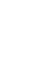 atendem acondição depagamento/prazo.17/03/202315:45;- FORMULA nãoatende acondição deRosana DeOliveiraMouraGROW VIT BB 20ml GTS (SOMENTECOTACAO) -- CIFARMA CIENTIFICAFARMACEUTICA LTDAFARMATERMEDICAMENTOSLTDAPOLIVITAMINICO SOLORAL 20ML - FRASCOGROW VIT BB 20ml GTS (SOMENTE pagamento/prazo.R$R$R$88573804633354--FRCP60 FrascoCOTACAO)- NUNESFARMA 41,9000 0,00002.514,0000não atingiufaturamentominimo.17/03/202315:45Rosana DeOliveiraMouraR$ 346,5000UTROGESTAN 200mg 14cap *M*Besins Healthcare -- BESINSHEALTHCARE BRASIL COM E DISTDE MED LTDA;- GLOBAL nãoatende acondição deFARMATERMEDICAMENTOSLTDAPROGESTERONA 200MG - CAPSULAUTROGESTAN 200mg 14cap *M*Besins HealthcareR$R$70 Capsula4,9500 0,0000pagamento/prazo.17/03/202315:45SULFAMETOXAZOL +TRIMETOPRIMA SUSPORAL 200 +Rosana DeOliveiraMouraR$ 155,5000;- CORPHO, PROSAUDE e UNI nãoatendem acondição depagamento/prazo.40MG/5ML 100ML ->FARMATERMEDICAMENTOSLTDASULF+TRIMET 100ml 200+40 *EMSGENERICO*(C1) -- EMS S.ASULF+TRIMET 100ml 200+40 *EMSGENERICO*(C1)R$R$94SULFAMETOXAZOL + 7663TRIMETOPRIMA-UN10 Frasco15,5500 0,000017/03/202315:45200MG/5ML +40MG/5ML 100ML -FRASCO - FRASCOTotalParcial:R$3469.08.458,7000Total de Itens da Cotação: 100Total de Itens Impressos: 18Programaçãode EntregaPreçoUnitário FábricaPreçoRent(%)ProdutoCódigoFabricanteEmbalagemFornecedorComentárioJustificativaQuantidadeValor Total Usuário;- FORMULA eRosana DeOliveiraMoura570 Comprimido R$ 260,6040LOGMED5 MG COM CT DISTRIBUIDORADROGARIA NOVAESPERANÇA nãoatendem a2ESPIRONOLACTONAR$R$3914417-ESPIRONOLACTONA, GEOLABBL AL PLASTRANS X 60E LOGISTICAHOSPITALAREIRELInull25MG - COMPRIMIDO0,4572 0,0000condição de17/03/202315:45pagamento/prazo.TotalParcial:570.0R$ 260,6040Total de Itens da Cotação: 100Total de Itens Impressos: 1Programaçãode EntregaPreçoUnitário FábricaPreçoRent(%)ProdutoCódigoFabricanteEmbalagemFornecedorComentárioJustificativaQuantidadeValor Total Usuário;- UNI,MEDILAR,PRO SAUDE,Rosana DeOliveiraMoura200 Frasco/Ampola R$ 813,94001000 MG PO INJCX 100 FA VDTRANS + 100AMPICILINA SODICAPO P/SOL INJ 1G -FRASCO/AMPOLACIRURGICA SAOLUIZ e AQUARIUSnão atendem acondição dePrestamedHospitalar EireliR$R$838968-CILINON, CILINON, BLAUnull4,0697 0,0000AMP DIL PLAS X17/03/202315:455MLpagamento/prazo.TotalParcial:200.0R$ 813,9400Total de Itens da Cotação: 100Total de Itens Impressos: 1Programaçãode EntregaPreçoUnitário FábricaPreçoRent(%)ProdutoCódigoFabricanteEmbalagemFornecedorComentárioJustificativaQuantidadeValor Total UsuárioRosana DeOliveiraMoura9MG/ML SOLCLORETO DE SODIOSOL. INJ. 0.9% 100ML 5433SOLUCAO FISIOLOGICA DECLORETO DE SODIO EQUIPLEX,EQUIPLEXINJ IV CX 70 FRPLAS TRANS PESIST FECH X 100MLRM HospitalarLtdaFRASCO FRASCO FRASCO FRASCOFRASCO FRASCO FRASCOR$R$R$2577---6020 Bolsa3,8900 0,000023.417,8000-FRASCO - BOLSA17/03/202315:45;- DROGARIANOVAESPERANÇA nãoatende acondição depagamento/prazo.Rosana DeOliveiraMouraLACTULOSE XPE667MG/ML 120ML -FRASCOLACTULOSE XPE 120ML, NUTRIMAISRM HospitalarLtdaR$R$12210-null20 FrascoR$ 101,00005,0500 0,000017/03/202315:45TotalParcial:R$6040.023.518,8000Total de Itens da Cotação: 100Total de Itens Impressos: 2TotalGeral:R$52866.0183.937,0350Clique aqui para geração de relatório completo com quebra de página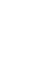 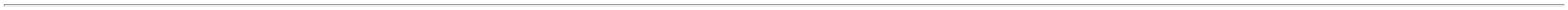 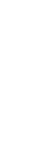 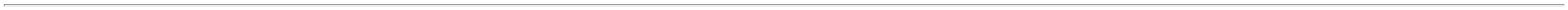 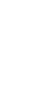 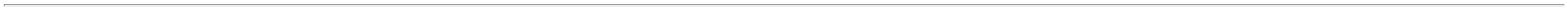 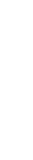 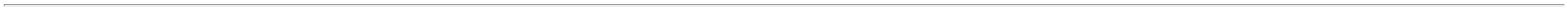 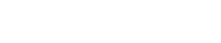 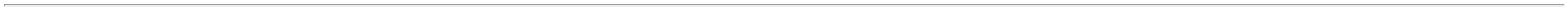 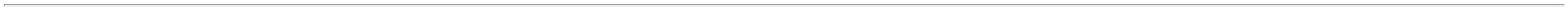 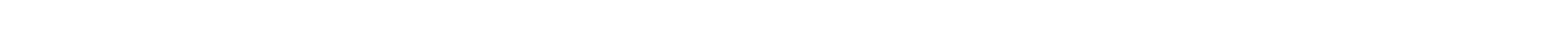 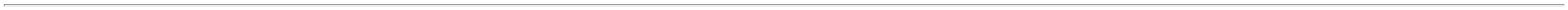 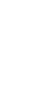 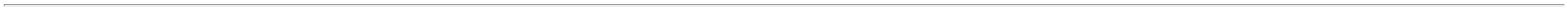 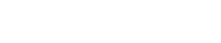 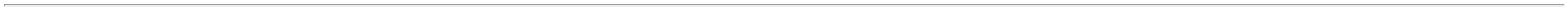 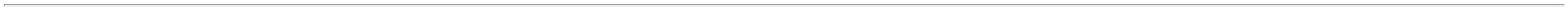 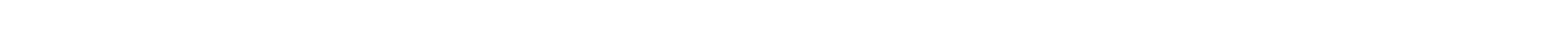 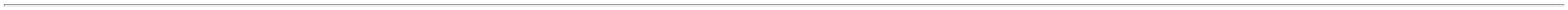 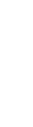 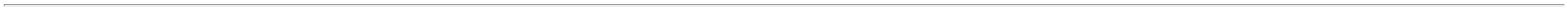 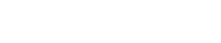 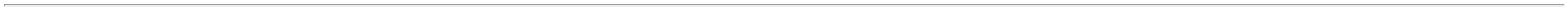 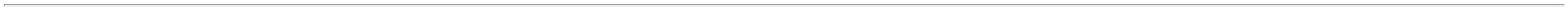 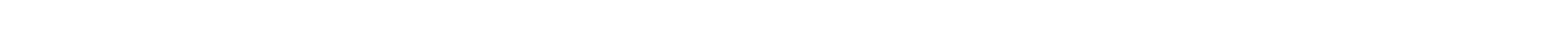 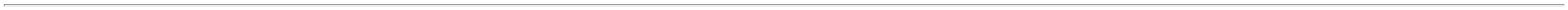 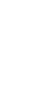 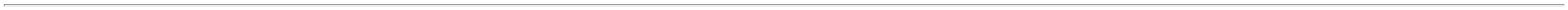 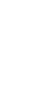 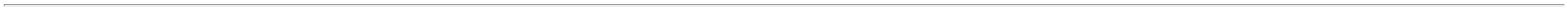 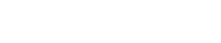 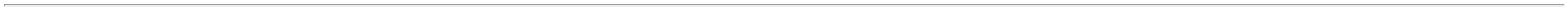 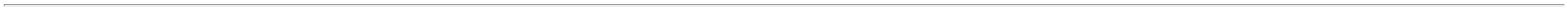 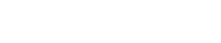 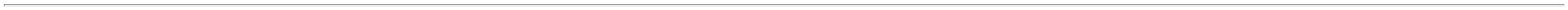 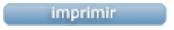 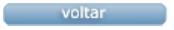 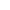 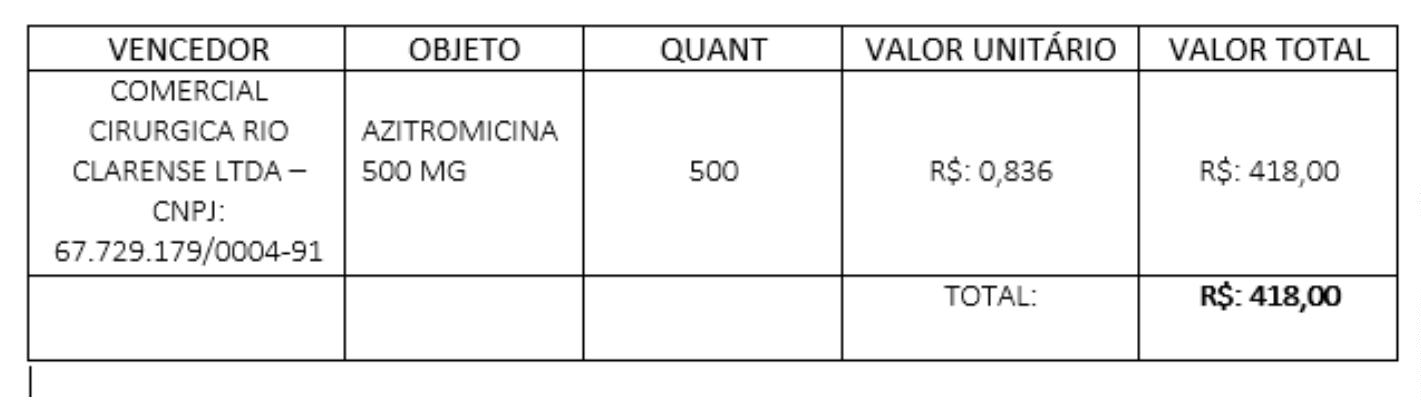 